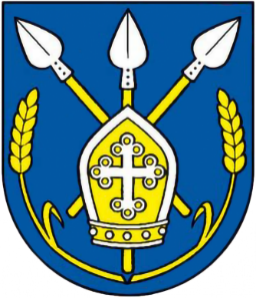 Všeobecne záväzné nariadenie obce č.3/2020 o podmienkach prideľovania nájomných bytov a správy bytových domov obstaraných s použitím verejných prostriedkov na účely podpory sociálneho bývaniaObec Zbehy v rámci výkonu samosprávnej pôsobnosti podľa ustanovenia § 6 ods. 1 a ustanovenia § 11 ods. 4 písm. g) zákona č. 369/1990 Zb. o obecnom zriadení v znení neskorších predpisov a v súlade so zákonom č. 443/2010 Z.z. o dotáciách na rozvoj bývania a o sociálnom bývaní v znení neskorších predpisov (ďalej len „zákon č. 443/2010 Z.z.“) a zákonom č. 150/2013 Z.z. o Štátnom fonde rozvoja bývania v znení neskorších predpisov vydáva toto všeobecne záväzné nariadenie.§1Úvodné ustanoveniaToto všeobecne záväzné nariadenie obce  ( ďalej len „VZN“ ) upravuje podmienky evidencie žiadostí o pridelenie bytu, podmienky prideľovania a správy nájomných bytov v bytových domoch vo vlastníctve obce Zbehy obstaraných z dotácie Ministerstva dopravy, výstavy a regionálneho rozvoja SR, prostriedky zo Štátneho fondu rozvoja bývania ( ďalej len „ŠFRB“) a vlastných zdrojov obce.  Nájomné byty sú byty vo vlastníctve obce Zbehy, budú sa využívať na nájom a nemôžu sa previesť do osobného vlastníctva  najmenej po dobu 30 rokov odo dňa nadobudnutia právoplatnosti vydaného kolaudačného rozhodnutia.Obec vedie evidenciu žiadostí o pridelenie bytu do nájmu, rozhoduje o pridelení bytu a uzatvára nájomné zmluvy za podmienok uvedených v tomto VZN  a v súlade so zákonom č. 443/2010 Z.z. Zákon o dotáciách na rozvoj bývania a o sociálnom bývaní.Obec Zbehy zabezpečuje správu bytových domov, prenajímanie bytov, určovanie výšky nájomného a rieši všetky právne vzťahy vyplývajúce z nájmu bytov podľa príslušných ustanovení občianskeho zákonníka.Úprava finančnej zábezpeky je v súlade so zákonom č.443/2010 Z.z.§2Podmienky poskytovania nájomných bytovŽiadateľom o poskytnutie nájomného bytu musí byť občan Slovenskej republiky - fyzická osoba, ktorá v deň podania žiadosti dovŕšila 18 rokov a spĺňa podmienku spôsobilosti na právne úkony.Žiadosť o pridelenie nájomného bytu musí byť podaná na predpísanom tlačive, ktoré je prílohou č.1 tohto VZN a musí byť vlastnoručne podpísaná žiadateľom. V prípade ak žiadosť podáva jeden z manželov, má sa za to, že žiadosť podávajú obaja spoločne. Ak je zmluva uzatvorená s jedným z manželov, druhý z manželov musí byť uvedený ako užívateľ bytu.Žiadateľ o byt musí pre zápis do zoznamu uchádzačov spĺňať nasledovné podmienky: Má trvalý pobyt na území obce Zbehy.  Ak nemá trvalý pobyt na území obce Zbehy ku dňu podania žiadosti, musí sa prihlásiť do 30 dní odo dňa podpísania Zmluvy o nájme k trvalému pobytu.Nie je vlastníkom ani spoluvlastníkom bytu alebo rodinného domu, nájomcom alebo vlastníkom bytu, resp. inej nehnuteľnosti určenej na bývanie, a nemôže si obstarať bývanie vlastným pričinením, pričom túto skutočnosť musí žiadateľ preukázať čestným vyhlásením, ktoré je prílohou č.2 tohto VZN.Nemá voči obci Zbehy a Základnej škole Zbehy nedoplatky a záväzky ( na daniach, poplatkoch...)Nebol v minulosti nájomcom bytu, ktorý znehodnotil , poškodil alebo v minulosti protiprávne neobsadil byt, alebo hrubo porušoval domový poriadok v bytovom domeNebol v minulosti nájomcom bytu, v ktorom riadne neplatil nájomné a poplatky s tým spojené, alebo prenechal byt alebo jeho časť inej osobe do podnájmu bez súhlasu vlastníkaŽiadateľ je fyzická osoba s mesačným príjmom domácnosti najviac vo výške trojnásobku životného minima a nie nižším ako 1,3 násobok životného minima pre domácnosť žiadateľaŽiadateľ je fyzická osoba, ktorej zanikla ústavná starostlivosť, náhradná osobná starostlivosť, pestúnska starostlivosť alebo osobitná starostlivosť poručníka podľa osobitného predpisu, ak táto osoba nepresiahla vek 30 rokovŽiadateľom je fyzická osoba, s mesačným príjmom domácnosti najviac vo výške štvornásobku životného minima, a nie nižším ako 1,3 násobok životného minima, vypočítaného pre domácnosť žiadateľa, ak:členom tejto domácnosti je osoba so zdravotným postihnutím,ide o domácnosť osamelého rodiča s nezaopatreným dieťaťom,aspoň jeden z členov domácnosti zabezpečuje zdravotnícku starostlivosť, sociálne a všeobecne prospešné spoločenské služby, vzdelávanie, kultúru alebo ochranu pre obyvateľov obce.Mesačný príjem sa vypočítava z príjmu za kalendárny rok predchádzajúci roku, v ktorom vznikol nájom bytu, ako podiel tohto príjmu a príslušného počtu mesiacov, počas ktorých sa príjem poberal.Životné minimum domácnosti sa vypočíta zo súm životného minima členov domácnosti platných k 31.   decembru kalendárneho roka predchádzajúceho roku, v ktorom vznikol nájom bytu.Súčasťou žiadosti je aj súhlas dotknutej osoby so spracovaním osobných údajov v súlade s príslušnými ustanoveniami zákona č. 18/2018 Z.z. o ochrane osobných údajov, príloha č.3 tohto VZN.§3Podávanie, evidencia a posudzovanie žiadostí o nájomné bytyŽiadosť o poskytnutie nájomného bytu podáva žiadateľ na obecný úrad Zbehy. Žiadosť musí mať písomnú formu, musí byť datovaná, odôvodnená a vlastnoručne  podpísaná. Žiadateľ vrátane spoločne posudzovaných osôb môže podať výlučne jednu žiadosť na jeden byt. Obec Zbehy vedie evidenciu zoznamu žiadostí o pridelenie bytu, podľa podacieho čísla a dátumu   zaevidovania žiadosti o nájom bytu v podateľni obecného úradu.     Každý žiadateľ je povinný uviesť v žiadosti o poskytnutie nájomného bytu nasledovné údaje, doklady a   potvrdenia: dátum a miesto narodenia,trvalé bydlisko, rodinný stav - počet členov a údaje o žijúcich členoch v spoločnej domácnosti, z toho deti, popis súčasnej bytovej situácie,doklady preukazujúce schopnosť platiť nájomné a služby spojené s užívaním bytu, t.z. potvrdenie od zamestnávateľa o výške priemerného čistého mesačného príjmu za predchádzajúci kalendárny rok a to od všetkých spoločne posudzovaných zarábajúcich osôb uvedených v žiadosti, daňové priznanie, potvrdenie Úradu práce, sociálnych vecí a rodiny o poberaní dávok za predchádzajúci kalendárny rok /dávka v hmotnej núdzi, rodičovský príspevok, materský príspevok, o poberaní starobného, invalidného, vdovského, vdoveckého, sirotského dôchodku za predchádzajúci kalendárny rok/ ak je poberateľ žiadateľ alebo osoba žijúca v domácnosti žiadateľa.potvrdenie Základnej školy pri maloletých deťoch o uhradení všetkých záväzkov, resp.  nedoplatkov po lehote splatnosti voči Základnej škole ( toto potvrdenie sa týka všetkých žiadateľov s trvalým pobytom v Zbehoch ako aj žiadateľov, ktorí nemajú trvalý pobyt v obci Zbehy a žiadajú o pridelenie nájomného bytu) potvrdenie obce/mesta o uhradení všetkých záväzkov, resp. nedoplatkov po lehote splatnosti voči obci /mestu, v ktorom má žiadateľ trvalý pobyt ,kópiu občianskeho preukazu, kópie rodných listov detí,kópiu sobášneho listu, resp. kópiu právoplatného rozhodnutia o rozvode manželov, a o určení    výživného na dieťa, kópiu preukazu fyzickej osoby s ťažkým zdravotným postihnutím, prípadne u dieťaťa do 3 rokov potvrdenie všeobecného lekára, dokladujúce zdravotné postihnutie,odporúčanie zamestnávateľa na nájom bytu, ak je žiadateľ osobou zabezpečujúcou zdravotnícku starostlivosť, vzdelávanie, kultúru a ochranu pre obyvateľov obce alebo zabezpečujúcou spoločenské a sociálne potreby obce,čestné prehlásenie o pravdivosti údajov ( príloha č. 6)čestné vyhlásenie, že žiadateľ nie je vlastníkom alebo spoluvlastníkom nehnuteľnosti ( bytu, rodinného domu alebo inej nehnuteľnosti určenej na bývanie, či pozemku )čestné vyhlásenie o nepoberaní iného príjmu za každého zarábajúceho člena v domácnostisúhlas so spracovaním osobných údajov podľa osobitného predpisu  uvedených v žiadosti na účely                 rozhodovania o pridelení bytu.Nájomca preberá byt na základe preberacieho protokolu a naopak odovzdáva byt po skončení nájmu odovzdávajúcim protokolom ( Príloha č.7) Obec Zbehy po preverení skutočností uvedených v žiadosti informuje žiadateľa do 30 dní odo dňa doručenia žiadosti s požadovanými prílohami o zaradení, resp. nezaradení do evidencie žiadateľov. V prípade, že žiadosť nie je úplná, vyzve v tejto lehote žiadateľa o jej doplnenie. Žiadateľ, ktorý nepreukázal splnenie všetkých podmienok a neurobí tak ani v lehote do 30 dní od prevzatia písomnej výzvy Obcou Zbehy, nebude zaradený do evidencie žiadateľov.6.  Žiadateľ o pridelenie bytu je povinný nahlásiť Obci Zbehy každú zmenu údajov uvedených v žiadosti a v dokladoch pripojených ku žiadosti bezodkladne, najneskôr do 30 dní od jej vzniku.7. Nesplnenie si niektorej z povinností, resp. uvedenie nepravdivých údajov v žiadosti má za následok vyradenie žiadosti z evidencie žiadateľov o nájomný byt.8. Žiadosť o nájomný byt sa eviduje po dobu dvoch rokov od jej prvého doručenia. §4 Podmienky vytvorenia poradovníka a aktualizácia poradovníka žiadateľov o nájomné byty1. Obec Zbehy zostaví na základe žiadosti, údajov, dokladov a potvrdení žiadateľa poradovník žiadateľov o poskytnutie nájomného bytu podľa nasledovných kritérií:Kritérium: trvalý pobyt žiadateľa - má trvalý pobyt na území obce Zbehy ku dňu podania žiadosti             20  bodov Kritérium: žiadateľom je mladá rodina - rodina bez detí alebo s 1 dieťaťom 15 bodov - rodina s dvomi a viac deťmi 20 bodov. Ak aspoň jeden zo žiadateľov je mladší ako 35 rokov plus 5 bodov. Kritérium: žiadateľ je osamelým rodičom - osamelý rodič s jedným dieťaťom 15 bodov - osamelý rodič  s dvomi a viac deťmi 20 bodov - za takého žiadateľa sa považuje domácnosť osamelého rodiča s aspoň jedným nezaopatreným dieťaťomKritérium: osoba so zdravotným postihnutím v domácnosti 15 bodov za každú ďalšiu osobu so zdravotným postihnutím v domácnosti – plus 5 bodov. Žiadateľ alebo osoba žijúca v domácnosti, ktorá sa spoločne posudzuje, je osobou so zdravotným postihnutím, o čom k žiadosti predkladá kópiuzdravotného preukazu fyzickej osoby s ťažkým zdravotným postihnutím, príp. u dieťaťa so  zdravotným postihnutím do 3 rokov veku potvrdenie všeobecného lekára dokladujúce zdravotné postihnutieKritérium: zabezpečovanie spoločenských a sociálnych potrieb obce Zbehy 10 bodov - žiadateľ alebo osoba žijúca v domácnosti žiadateľa je osobou zabezpečujúcou zdravotnícku starostlivosť, sociálne a všeobecne prospešné spoločenské služby, vzdelávanie, kultúru alebo ochranu obyvateľov Obce Zbehy, o čom dokladá odporúčanie zamestnávateľa k žiadosti o prenájom bytuKombinácia jednotlivých kritérií a ich bodových hodnotení je možná. V prípade, že dvaja a viac žiadateľov získajú rovnaký počet bodov o nájomcovi rozhodne obecné zastupiteľstvo v Zbehoch a to na základe zaevidovaného dátumu podania žiadosti. 2. Pri posudzovaní žiadateľov sa postupuje nasledovne: Obec Zbehy prijíma a posudzuje žiadosti o poskytnutie nájomného bytu, na základe predložených         kompletných žiadostí spracováva evidenciu žiadateľov o poskytnutie bytu.Poverený zamestnanec obce na základe preskúmania úplnosti a pravdivosti všetkých dokladov priložených k žiadosti o pridelenie nájomného bytu, posúdi splnenie podmienok zaradenia žiadateľa do zoznamu uchádzačov o nájomný byt. V prípade neúplnosti žiadosti poverený zamestnanec obce vyzve žiadateľa o doplnenie chýbajúcich dokumentov. Ak v prípade opakovanej výzvy na doplnenie žiadosti nebude žiadosť úplná, nebude zaradená do zoznamu žiadateľov o pridelenie bytu, o čom bude žiadateľ písomne upovedomený.Obec Zbehy predkladá návrh na pridelenie bytu na schválenie obecnému zastupiteľstvu v Zbehoch.Obecné zastupiteľstvo v Zbehoch rozhoduje o pridelení nájomného bytu.§5Vyčlenenie nájomného bytu pre osobitné potreby obceObec je oprávnená vyčleniť z celkového počtu nájomných bytov 10% nájomných bytov, najmenej však  jeden byt, pre potreby obce t.j. pre fyzické osoby, ktoré nespĺňajú podmienky stanovené týmto VZN a to ak takéto osoby zabezpečujú pre obec kultúrne, spoločenské, zdravotnícke, ekonomické potreby, sociálnu a zdravotnú starostlivosť, ochranu obyvateľov alebo zabezpečuje výkon samosprávnych funkcií obce. V prípade, že o byt, ktorý je určený pre potreby obce bude viac záujemcov, rozhodne obecné zastupiteľstvo na základe dátumu podania žiadosti.Ak o uzavretie nájomnej zmluvy nepožiada fyzická osoba, ktorá spĺňa podmienky stanovené v odseku 1 čl.5, môže obec prideliť takýto byt aj inej fyzickej osobe, ktorá však musí spĺňať podmienky uvedené v §3,odsek 3.§6Zmluva o nájme bytuNájomná zmluva musí mať písomnú formu a musí obsahovať najmä:začiatok nájmu dobu nájmu výšku mesačného nájomnéhopodmienky opakovaného uzavretia nájomnej zmluvy výšku úhrady za plnenia spojené s užívaním nájomného bytu alebo spôsob ich výpočtu opis stavu nájomného bytu a opis príslušenstva nájomného bytu podmienky na zachovanie pôvodného stavu a vybavenia nájomného bytu skončenie nájmu spôsob a lehotu vysporiadania finančnej zábezpekyzoznam osôb tvoriacich domácnosť nájomcu predbežnú finančnú kontrolu, ktorú vykonáva prenajímateľ pri nájomných zmluvách2.  Nájomná zmluva sa uzatvára na dobu určitú a to na 3 roky. Ak si nájomca riadne plní všetky        povinnosti vyplývajúce z nájmu bytu a služieb spojených s užívaním bytu a spĺňa aj naďalej       podmienky v zmysle tohto VZN môže byť s nájomcom opakovane uzatvorená nová nájomná zmluva (Príloha č.4).3.  Akékoľvek stavebné úpravy, opravy alebo drobné zásahy do bytu a jeho vybavenia je nájomca oprávnený urobiť len s predchádzajúcim písomným súhlasom správcu.4. Nájomné je nájomca povinný zaplatiť vždy mesiac dopredu a to k 25. dňu predchádzajúceho kalendárneho mesiaca, na bankový účet správcu bytového domu Obec Zbehy, prípadne v hotovosti do  pokladne správcu bytového domu. 5. Úhrady za plnenia poskytované s užívaním bytu, a to úhrady za vodné, stočné, elektrickú energiu v spoločných priestoroch je nájomca povinný zaplatiť podľa splatnosti uvedenej na vystavenej faktúre na bankový účet správcu bytového domu Obec Zbehy, prípadne v hotovosti do  pokladne správcu bytového domu. 6.  Ak nájomca nezaplatí nájomné a zálohy na plnenia spojené s užívaním bytu v lehote do 5 dní odo dňa ich splatnosti, je povinný uhradiť poplatok z omeškania. 7.  Neuhradenie nájomného a úhrad za plnenia spojené s užívaním bytu za viac ako 2 mesiace je dôvodom na vypovedanie nájmu. 8. V nájomnej zmluve sa upraví právo nájomcu na opakované uzavretie zmluvy o nájme nájomného bytu pri dodržaní podmienok uvedených v nájomnej zmluve, v tomto VZN a v príslušných právnych predpisoch.Pri opakovanom uzavretí nájomnej zmluvy môže prenajímateľ uzavrieť nájomnú zmluvu s fyzickou osobou žijúcou v domácnosti s mesačným príjmom, ktorý k 31.decembru kalendárneho roka predchádzajúceho roku opakovaného prenájmu nájomného bytunie je vyšší ako tri a pol násobok životného minimanie je vyšší ako štyri a pol násobok životného minima domácnosti ak: členom tejto domácnosti je osoba s ťažkým zdravotným postihnutím, ide o domácnosť osamelého rodiča s nezaopatreným dieťaťom, aspoň jeden z členov z tejto domácnosti zabezpečuje zdravotnícku starostlivosť, vzdelávanie, kultúru alebo ochranu pre obyvateľov obce. Nájomca má právo na opakované uzatvorenie zmluvy o nájme nájomného bytu pri dodržaní podmienok uvedených v nájomnej zmluve pričom o možnosti opakovaného uzatvorenia nájomnej zmluvy bude obec informovať nájomcu minimálne 3 mesiace pred dohodnutým termínom skončenia nájmu nájomného bytu. Pri opakovanom uzatvorení zmluvy o nájme nájomného bytu sa nevyžaduje uznesenie obecného zastupiteľstva. Pred uzavretím nájomnej zmluvy je prenajímateľ povinný umožniť budúcemu nájomcovi prehliadku nájomného bytu.Prenajímateľ má právo za účasti nájomcu na kontrolu prenajatého majetku a spolu so zamestnancami  príslušných orgánov a kontrolných orgánov vykonať kontrolu technického stavu nájomného bytu.K termínu ukončenia nájmu je nájomca povinný byt uvoľniť a odovzdať ho správcovi v stave primeranom dobe užívania, pričom nesie zodpovednosť za spôsobené škody t.z. nájomca sa zaväzuje v prípade skončenia nájmu odovzdať predmetný byt v stave v akom ho prevzal s prihliadnutím na bežné opotrebenie.§7Finančná zábezpeka za užívanie nájomných bytov v bytových domoch vo vlastníctve Obce Zbehy obstaraných s použitím verejných prostriedkov na účely sociálneho bývania I. Zásady tvorby finančnej zábezpeky za užívanie nájomných bytov 1. Finančná zábezpeka je tvorená z vkladov nájomcov. 2. Nájomca nájomného bytu , ktorý bol obstaraný s použitím verejných prostriedkov na účely sociálneho bývania pri podpise nájomnej zmluvy, najneskôr do dňa odovzdania bytu uhradí na účet Obce Zbehy finančnú zábezpeku maximálne vo výške šesťmesačného nájomného 3. Výška mesačného nájmu sa určí podľa platných cenových predpisov a to najmä Opatrenia Ministerstva financií   Slovenskej republiky z 23. apríla 2008 č. 01/R/2008 o regulácii cien nájmu bytov v znení neskorších predpisov.   4. Výšku nájomného za m2 podlahovej plochy bytu a výšku finančnej zábezpeky za m2 podlahovej plochy bytu je jednotlivé bytové domy stanoví Obecné zastupiteľstvo v Zbehoch uznesením.    5. Maximálna cena ročného nájmu bytov sa podľa uvedeného Opatrenia MF určuje vo výške 5% z obstarávacej  ceny bytu. 6. Finančné prostriedky v rámci Finančnej zábezpeky od nájomcov nájomných bytov Obec Zbehy vedie podľa  platných právnych predpisov na osobitnom účte zriadenom na tento účel v banke na všetky nájomné byty spoločne v analytickom členení podľa bytových domov. II. Zásady čerpania finančnej zábezpeky za užívanie nájomných bytov 1. Finančná zábezpeka sa použije na: Úhrady za poškodenie spoločných priestorov a spoločných zariadení bytového domu počas nájomného vzťahu. Úhrady za nezaplatené nájomné a nezaplatené služby spojené s užívaním bytu v rámci záverečného vyúčtovania pri skončení nájmu bytu2. Finančnú zábezpeku zúčtuje a vyplatí obec nájomcovi po skončení nájmu najneskoršie do 30 dní od ukončenia nájmu. V prípade, že z finančnej zábezpeky bude nutné odrátať úhradu za poškodenie spoločných priestorov, spoločných zariadení bytového domu alebo úhradu za opravy a práce poškodeného bytu a zariadenia, bude finančná zábezpeka nájomcovi vrátená najneskoršie do 30 dní od obdržania faktúry za vyššie uvedené opravy.§8Zásady tvorby a čerpania fondu opráv, prevádzky a údržby nájomných bytov v bytových domoch vo vlastníctve Obce Zbehy obstaraných s použitím verejných prostriedkov na účely sociálneho bývania       I. Účel a druhy fondov opráv, prevádzky a údržby 1. Fond opráv, prevádzky a údržby (ďalej len fond opráv) sa používa na zabezpečenie údržby bytových domov,  nájomných bytov a nebytových priestorov. 2. Účelom fondu opráv je vytvárať finančné podmienky pre včasnosť a plánovanie údržby a uplatňovať tak zodpovednosť vyplývajúcu z vlastníctva nehnuteľností. Vlastníctvo k nehnuteľnostiam zaväzuje k tzv. normovanej údržbe, ktorá zabezpečuje spôsobilosť užívania nehnuteľností z pohľadu noriem, ako aj preventívnej údržby. II. Tvorba fondu opráv 1. Fond opráv sa tvorí z prostriedkov získaných v rámci úhrad za užívanie bytov od nájomcov bytov a z úrokov na bankových účtoch. 2. Výšku tvorby fondu opráv určuje Obecné zastupiteľstvo v Zbehoch uznesením. Výška tvorby sa stanovuje tak, aby fond v plnom rozsahu postačoval na zabezpečenie postupnej údržby nehnuteľnosti alebo jej časti, ktorej sa financovanie týka. Výška tvorby sa určuje vo výške 0,5% z obstarávacích nákladov stavby bytu úžitkovej plochy bytu/mesiac a je stanovená v zmysle § 18 ods.2 Zákona č. 443/2010. 3. Fond opráv každého bytového domu sa samostatne eviduje. Do fondu bytového domu prispievajú len byty príslušného bytového domu. III. Použitie fondu opráv 1. Fond opráv možno použiť na údržbu nájomných bytov, nebytových priestorov, ako aj na ich reprodukciu a veci alebo činnosti napomáhajúce, resp. úzko spojené s touto údržbou. Čerpanie je možné použiť aj na vylepšenie technického a estetického stavu objektov a blízkeho okolia ohraničeného hranicou zastavaného pozemku, príp. bližším okrajom najbližšieho verejného chodníka, resp. komunikácie. Používa sa tiež na bankové poplatky za vedenie účtu, na ktorom je fond uložený. 2. Podkladom k čerpaniu prostriedkov fondu je: a) výdavkový doklad alebo faktúra schválená starostom, ak ide o čerpanie do sumy 3.500,- € b) uznesenie OZ o schválení čerpania, ak ide o sumu vyššiu sumu ako 3.500,- €. 3. Pri odstraňovaní havárií a závad na vyhradených technických zariadeniach je možné fond opráv čerpať aj do mínusového stavu, so súhlasom obecného zastupiteľstva. O prípadnej potrebe zvýšenia tvorby príslušného fondu rozhodne obecné zastupiteľstvo. 4. Modernizácia bytového fondu môže byť uskutočňovaná, ak je schválená OZ, aj z iných zdrojov obce.    5. Drobné opravy v byte súvisiace s jeho užívaním ako to špecifikuje Príloha nariadenia vlády SR č. 87/1995 Z. z.    si  hradí nájomca z vlastných zdrojov podľa § 687 Občianskeho zákonníka (Príloha č. 5 ).    6. Z Fondu opráv vlastník bytového domu je povinný v jednotlivých bytoch zabezpečiť:????      a) výmenu vnútorných bytových zariadení a vybavenia bytu v súlade s Opatrením Ministerstva financií SR z      23.4.2008 č. 01/R/2008 o regulácii cien nájmu bytov.         b) opravy a údržbu presahujúce rozsah opráv a údržby, ktoré si hradí nájomca sám v zmysle Nariadenia vlády    SR č. 87/1995 a opravy, ktorých potreba vznikla bez zavinenia nájomcu.IV. Hospodárenie s fondom opráv   1. Pre účelné hospodárenie sa fondy opráv analyticky evidujú podľa jednotlivých domov.    2. Opravy a údržba z fondov sa môže robiť len do výšky finančných prostriedkov na príslušnom fonde.§9                                                               Zánik nájmuNájom zaniká uplynutím doby nájmu, ak nebol schválený opakovaný nájom.Písomnou dohodou medzi prenajímateľom nájomného bytu a nájomcom. Písomnou výpoveďou nájomcu (z akéhokoľvek dôvodu a aj bez uvedenia dôvodu), pričom sa nájom bytu skončí uplynutím výpovednej lehoty v trvaní 3 mesiace, ktorá začína plynúť prvým dňom mesiaca nasledujúceho po mesiaci, v ktorom bola písomná výpoveď doručená prenajímateľovi. Písomnou výpoveďou prenajímateľa nájomných bytov, ktorý nájom nájomných bytov môže vypovedať ak: nájomca alebo ten, kto je členom jeho domácnosti, hrubo poškodzuje prenajatý byt, jeho príslušenstvo, spoločné priestory alebo spoločné zariadenia v dome alebo sústavne narušuje pokojné bývanie ostatných nájomcov alebo vlastníkov bytov, ohrozuje bezpečnosť alebo porušuje dobré mravy v dome,nájomca hrubo porušuje svoje povinnosti vyplývajúce z nájmu bytu najmä tým, že nezaplatil nájomné alebo úhradu za plnenia poskytované s užívaním bytu za dlhší čas ako dva mesiace, alebo tým, že prenechal byt alebo jeho časť inému do podnájmu bez písomného súhlasu prenajímateľa,nájomca vykonal v byte akékoľvek stavebné úpravy, opravy alebo drobné zásahy do bytu a jeho vybavenia bez predchádzajúceho písomného súhlasu správcu,      nájomca prestal vykonávať prácu, na ktorú je nájom bytu viazaný ( byt určený pre potreby obce ) z   dôvodu zabezpečovania potrieb obce,Smrťou nájomcu§10Záverečné ustanoveniaPrijatím tohto VZN sa ruší VZN č.1/2011 zo dňa 19.09.2011Na prijatí tohto Všeobecne záväzného nariadenia obce Zbehy sa uznieslo Obecné zastupiteľstvo v Zbehoch dňa 09.12.2020. Prijatím VZN bola splnená podmienka hlasovania 3/5 väčšiny prítomných poslancov.Toto Všeobecne záväzné nariadenie obce Zbehy č. 3/2020 nadobúda účinnosť dňom 01.01.2021.Návrh VZN – zverejnený na úradnej tabuli a na webovej stránke obce Zbehy dňa 11.12.2020 po dobu 15 kalendárnych dní do 27.12.2020.                                                                                                                        Ing. Adam Žákovič                                                                                                                            Starosta obce